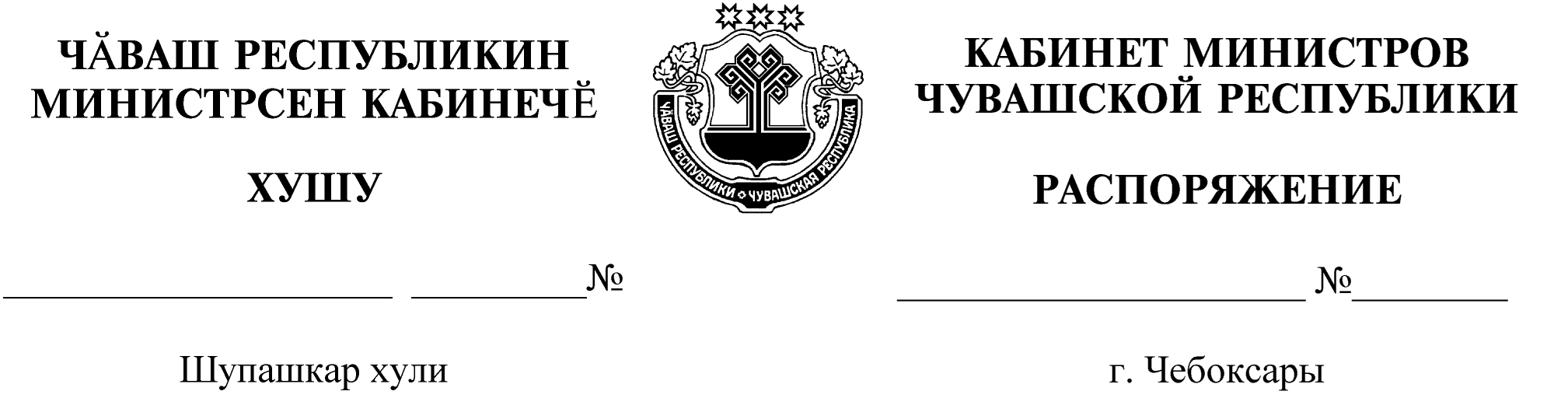 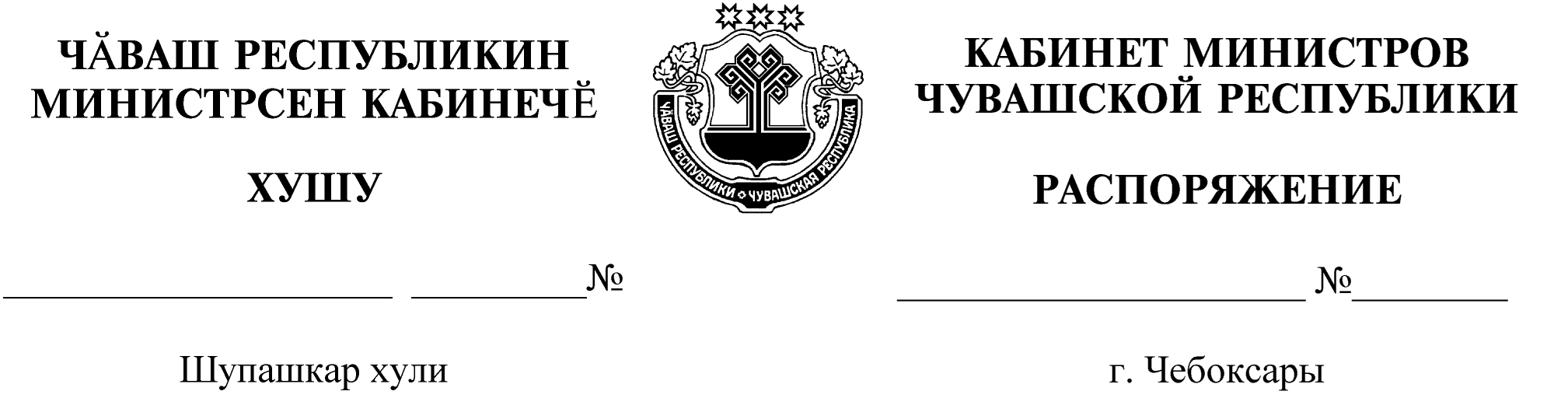 	Освободить Рябинину Татьяну Александровну от должности заместителя министра сельского хозяйства Чувашской Республики в связи с переходом на другую работу.Председатель Кабинета Министров         Чувашской Республики                                                                     О.Николаев